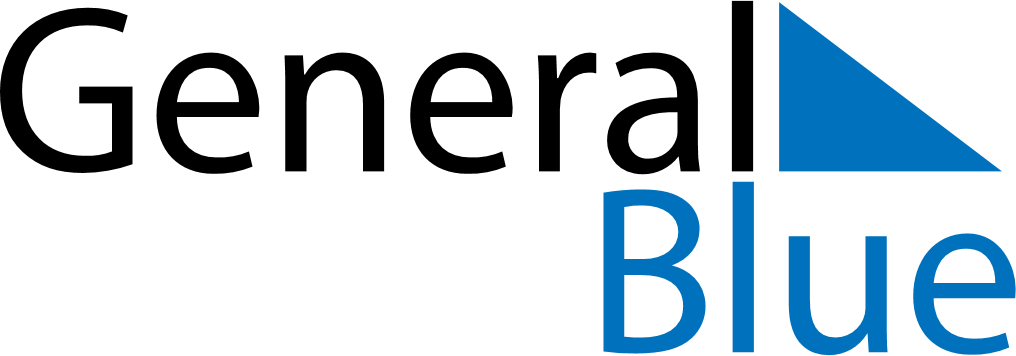 April 2021April 2021April 2021April 2021BangladeshBangladeshBangladeshSundayMondayTuesdayWednesdayThursdayFridayFridaySaturday12234567899101112131415161617Bengali New Year’s Day181920212223232425262728293030